О льготе по налогу на имущество физических лиц для собственников коммунальных квартирСогласно статье 11-10-2 Закона Санкт-Петербурга от 28.06.1995 №81-11 «О налоговых льготах» (в редакции Закона Санкт-Петербурга от 29.11.2019 №606-131) право на льготу по налогу на имущество физических лиц имеют физические лица в отношении принадлежащих им долей в праве общей долевой собственности на коммунальные квартиры.Для целей указанной статьи:- под коммунальной квартирой понимается квартира, состоящая из нескольких жилых помещений (комнат), принадлежащих двум и более собственникам, не являющимся членами одной семьи, при условии, что доля получена налогоплательщиками в собственность на основании договора передачи доли в коммунальной квартире в собственность граждан при приватизации в соответствии с законодательством в сфере приватизации жилищного фонда либо на основании иных последующих сделок в отношении такой доли; - под членами семьи понимаются супруги, дети, родители.Налоговая льгота предоставляется в виде уменьшения суммы исчисленного налога на имущество физических лиц на величину, равную произведению кадастровой стоимости 10 квадратных метров общей площади коммунальной квартиры и ставки налога на имущество физических лиц, подлежащей применению при исчислении налога на имущество физических лиц в отношении этой квартиры.Действие положений данной статьи применяется с налогового периода  2019 года.При обращении налогоплательщиков за предоставлением вышеназванной налоговой льготы (дополнительного налогового вычета), налогоплательщик представляет заявление, заполненное по форме, утвержденной приказом ФНС России от 14.11.2017 № ММВ-7-21/897@).В заявлении необходимо отразить реквизиты документов, подтверждающих право на налоговую льготу, а также налогоплательщик вправе приложить  к заявлению документы, следующие документы:- копию договора передачи доли в коммунальной квартире в собственность граждан либо копия договора о последующих сделках с такой долей (например, договор купли, договор дарения, свидетельство о праве на наследство и т.д.);- справку о характеристике жилого помещения (форма №7);- справку о регистрации (форма №9);- копию 14-17 страниц паспорта гражданина Российской Федерации;- копию свидетельства о рождении собственника; - копию свидетельства о браке (при наличии зарегистрированного брака).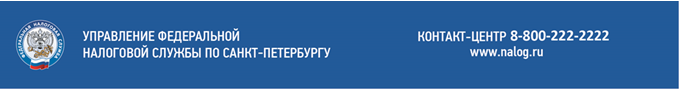 